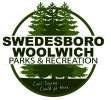 FAMILY FUN DAY NON-FOOD VENDOR RESERVATION FORM  Date/Time: Saturday, May 18th, 2024 – 11:00 a.m. to 4:00 p.m.  *New event times*No Rain DateLocation: Locke Avenue Park, 58 Locke Avenue, Woolwich, NJ 08085 Questions?  Contact: SKilpatrick@WoolwichTwp.org or 856-467-2666 x 7Return Date: Reservation form and fees must be received no later than 5/10/24- fees are non-refundable. PLEASE PRINT THE FOLLOWING INFORMATION  Event field- 15’ x 10’ (Full day 10am-4pm)     ________ X $50.00 (per space)  				Amount Enclosed $ _________  Name of Business/ Organization: _______________________________________________________Contact Name: __________________________ Email: ______________________________________Day of Cell Phone: __________________________ Address_________________________________  Products for Sale_____________________________________________________________________  NJ Sales Tax #_____________  (Note:  Vendors are liable for payment of all New Jersey Sales Tax)** No fee for non-profit or governmental organizations, they will be given location on Welcome Walkway only -ONE SPACE EACHItem exclusivity will be determined in order of reservation form receipt. We will make every effort to limit repetition, but cannot guarantee it.  Please contact us prior to sending in the reservation form if you are concerned about repetition. Thank you.RETURN COMPLETED FORM TO THE ADDRESS BELOW. CHECKS PAYABLE TO S/W PARKS & RECREATION.  Family Fun Day Swedesboro/Woolwich Parks & Recreation 120 Village Green Drive Woolwich Twp., NJ 08085  Please Note: By state regulations, non-food vendors are prohibited from distributing food type items. Each crafter or business will be responsible for supplying their own display tables, chairs, and other needed equipment. There is no access to electricity for vendors. If vendors wish to supply their own generator, please note on form.  Family Fun Day is an outdoor event subject to changing weather conditions. No cover or protection will be provided for your display or people. You are responsible for the protection of your display and display items. By completing this application, exhibitors assume responsibility for their exhibit and agree to not hold Swedesboro/Woolwich Parks & Recreation and/or sponsoring municipalities for any loss, destruction of property, or any personal injury, which occurs during the course of the event. Early departures from the event may be revoked the following year. Vendors are responsible for reporting earnings for tax purposes. RULES FOR 2024: Items that create litter in the park such as silly string, bomb bags, imitation smoking devices, and novelties that look like a weapon are not permitted at this event. If a vendor is found in violation of this rule, a $100 CASH Park Fee is due immediately to the Township. Submission of payment is non-refundable and indicates acceptance of above regulations.  	 X___________INITIAL ACCEPTANCE OF REGULATIONS 